     The Rustic Heart 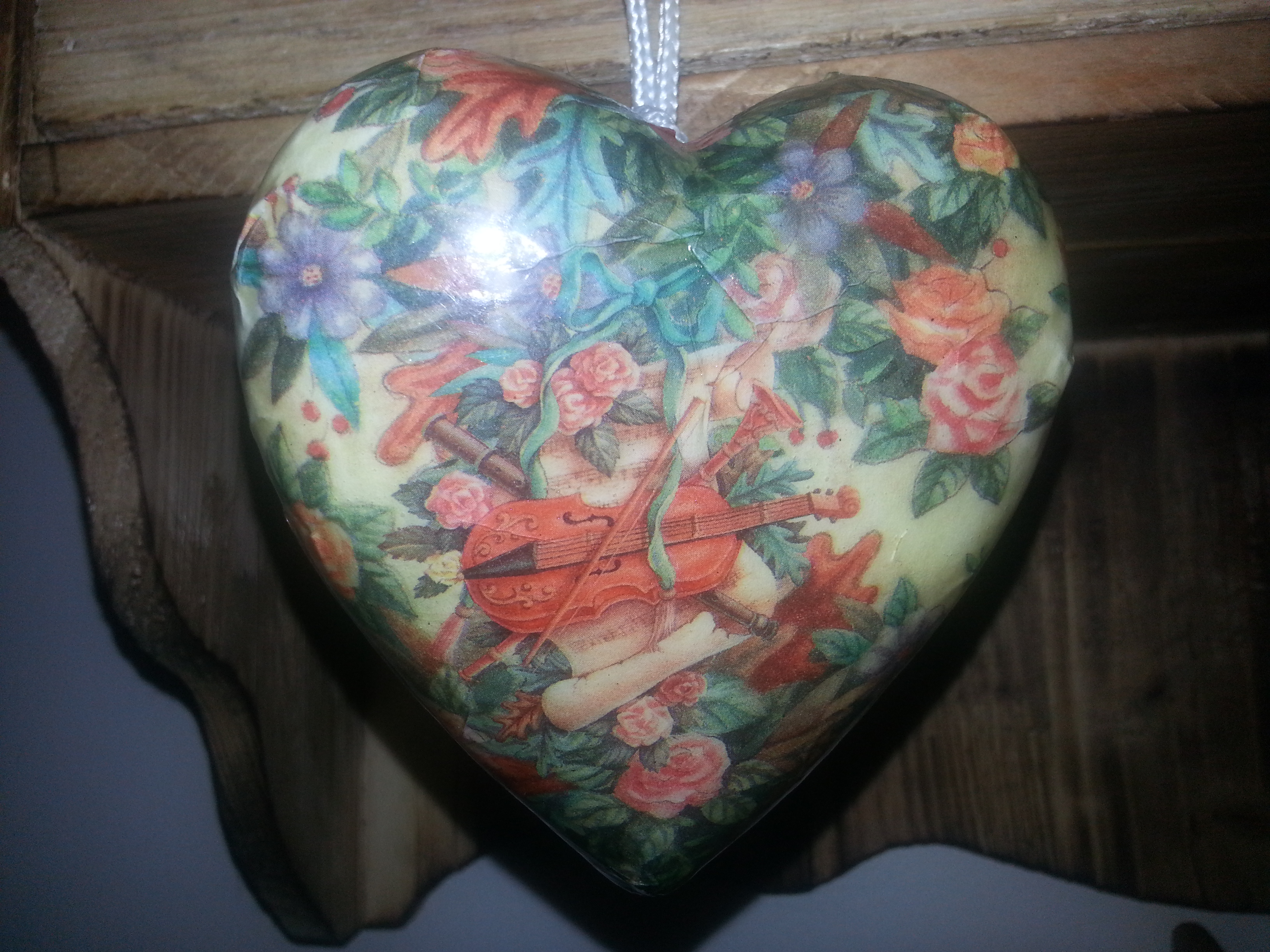                            Baked Egg MuffinsIngredientsEggsCooking SprayMilkSalt & PepperDirectionsPreheat oven to 350º.Spray a muffin pay with cooking spray.  Whisk one egg with 1 tablespoon together and add to each muffin cup.  Bake for 20 minutes.